О внесении изменений в Закон Республики Саха (Якутия)«О государственном бюджете Республики Саха (Якутия) на 2019 год и на плановый период 2020 и 2021 годов»Статья 1Внести в Закон Республики Саха (Якутия) от 19 декабря 2018 года 
2078-З № 47-VI «О государственном бюджете Республики Саха (Якутия) на 2019 год 
и на плановый период 2020 и 2021 годов» следующие изменения:1) в статье 1:а) в части 1:в пункте 1 цифры «212 301 381» заменить цифрами «216 057 742»,                                 цифры «83 667 904» заменить цифрами «86 431 479», цифры «65 492 240» заменить цифрами «67 944 641»;в пункте 2 цифры «222 288 044» заменить цифрами «225 974 406»;в пункте 3 цифры «9 986 664» заменить цифрами «9 916 664»;б) в части 2:в пункте 1 цифры «177 273 940» заменить цифрами «186 377 817»,                             цифры «48 541 839» заменить цифрами «57 645 716», цифры «48 299 218» заменить цифрами «49 205 506», цифры «182 872 562» заменить цифрами «191 409 764»,                       цифры «51 957 687» заменить цифрами «60 494 889», цифры «51 767 077» заменить цифрами «52 106 690»;в пункте 2 цифры «178 272 440» заменить цифрами «187 376 317»,                             цифры «183 871 062» заменить цифрами «192 408 264»;2) в статье 8:а) в части 6 цифры «7 488 514,2» заменить цифрами «7 503 437,1»,                           цифры «2 755 406,8» заменить цифрами «3 003 224,2»;б) в части 7 цифры «6 456 094» заменить цифрами «7 024 324»;в) в части 8 цифры «76 664 182» заменить цифрами «80 564 116»,                                цифры «60 117 986» заменить цифрами «60 418 714», цифры «59 437 015» заменить цифрами «59 507 147»;г) в пункте 2 части 12 цифры «141 000» заменить цифрами «301 920»;3) пункт 17 части 1 статьи 9 изложить в следующей редакции:«17) развития рынка социальных услуг в сфере социального обслуживания, оказываемых поставщиками социальных услуг, включенными в реестр поставщиков социальных услуг Республики Саха (Якутия), но не участвующими в выполнении государственного задания (заказа);»;4) в части 1 статьи 11:а) пункт 23 изложить в следующей редакции:«23) развития рынка социальных услуг в сфере социального обслуживания, оказываемых поставщиками социальных услуг, включенными в реестр поставщиков социальных услуг Республики Саха (Якутия), но не участвующими в выполнении государственного задания (заказа);»;Б ) дополнить пунктом 52 следующего содержания:«52) предоставления имущественного взноса унитарной некоммерческой организации «Фонд Республики Саха (Якутия) по защите прав граждан – участников долевого строительства» на финансовое обеспечение ее деятельности.»;5) в статье 14:а) пункты 1–3 части 2 изложить в следующей редакции:«1) в Международную организацию северных регионов «Северный форум» 
в 2019 году – в сумме 5 598 тыс. рублей, в 2020 году – в сумме 1 636 тыс. рублей и                         в 2021 году – в сумме 1 636 тыс. рублей;2) в Международную ассоциацию «Евразийское региональное отделение» Всемирной организации «Объединенные города и местные власти» в 2019 году –                в сумме 1 085 тыс. рублей, в 2020 году – в сумме 750 тыс. рублей и в 2021 году –                     в сумме 750 тыс. рублей;3) в Европейский институт омбудсмена в 2019 году – в сумме 29,2 тыс. рублей,                    в 2020 году – в сумме 30 тыс. рублей и в 2021 году – в сумме 30 тыс. рублей;»;б) в части 13:в пункте 1 цифры «85 542,8» заменить цифрами «70 696,5»;в пункте 2 цифры «4 076 578,1» заменить цифрами «489 132,6»;в пункте 3 цифры «13 695,4» заменить цифрами «4 676,8»;в пункте 4 цифры «391 905,4» заменить цифрами «106 258,4»;в пункте 5 цифры «6 200,3» заменить цифрами «1 215,3»;в пункте 6 цифры «1 373,6» заменить цифрами «512,7»;в пункте 7 цифры «1 495 462,4» заменить цифрами «716 459,3»;в пункте 8 цифры «35 275,7» заменить цифрами «22 220,2»;в пункте 9 цифры «67 409,0» заменить цифрами «89 258,8»;пункты 10–11, 16–18 признать утратившими силу;дополнить пунктом 20 следующего содержания:«20) бюджетных ассигнований в сумме 57 420,7 тыс. рублей, предусмотренных 
по подразделу «Другие общегосударственные вопросы» раздела «Общегосударственные вопросы» классификации расходов бюджетов на реализацию мероприятий в соответствии с Федеральным законом от 29 июля 2017 года № 218-ФЗ «О публично-правовой компании 
по защите прав граждан – участников долевого строительства при несостоятельности (банкротстве) застройщиков и о внесении изменений в отдельные законодательные акты Российской Федерации».»;6) в части 3 статьи 19 цифры «3 309 649» заменить цифрами «3 218 523»;7) в пункте 1 части 1 статьи 20 цифры «51 936 330» заменить                                цифрами «51 504 729», цифры «11 845 618» заменить цифрами «11 414 017»;8) часть 2 статьи 21 признать утратившей силу;9) приложения 1, 6, 8–20, 22, 24 и 27 изложить в новой редакции согласно приложениям 1–18 к настоящему Закону.Статья 2Настоящий Закон вступает в силу после дня его официального опубликования.Глава Республики Саха (Якутия) 						А.НИКОЛАЕВг.Якутск, 23 октября 2019 года             2168- З № 247-VI                                               З А К О НРЕСПУБЛИКИ САХА (ЯКУТИЯ)  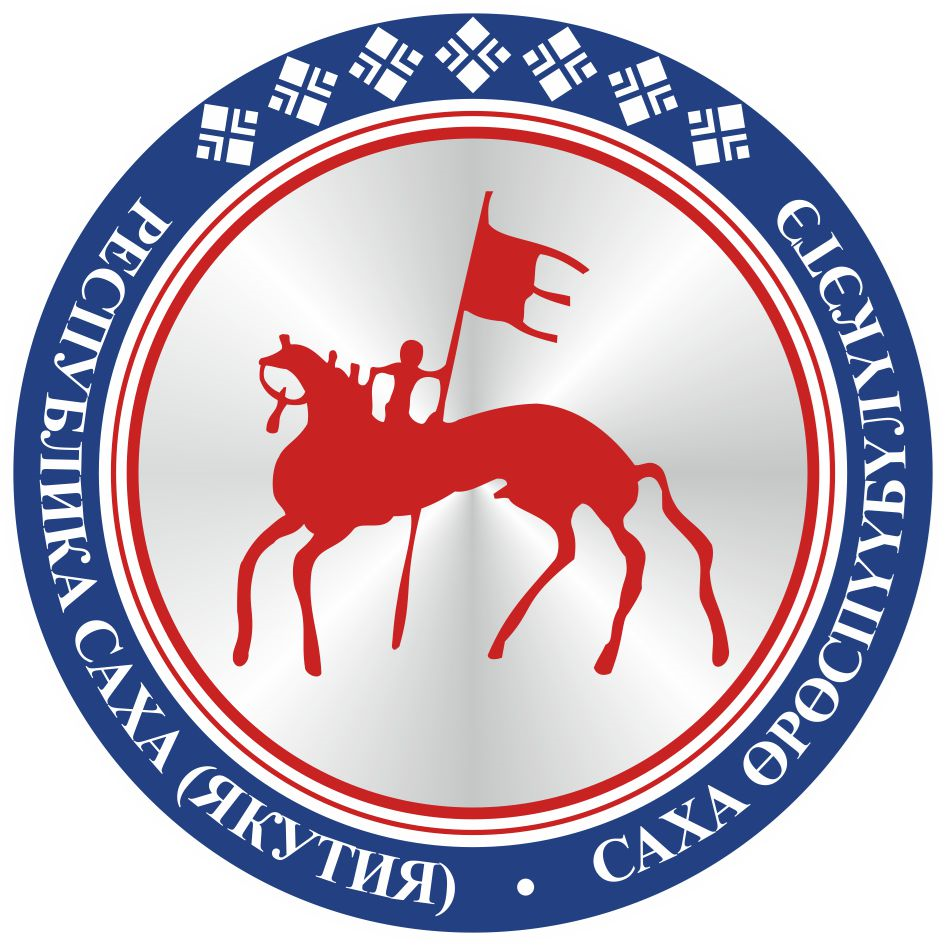                                       САХА ЈРЈСПҐҐБҐЛҐКЭТИНС О К У О Н А                                       